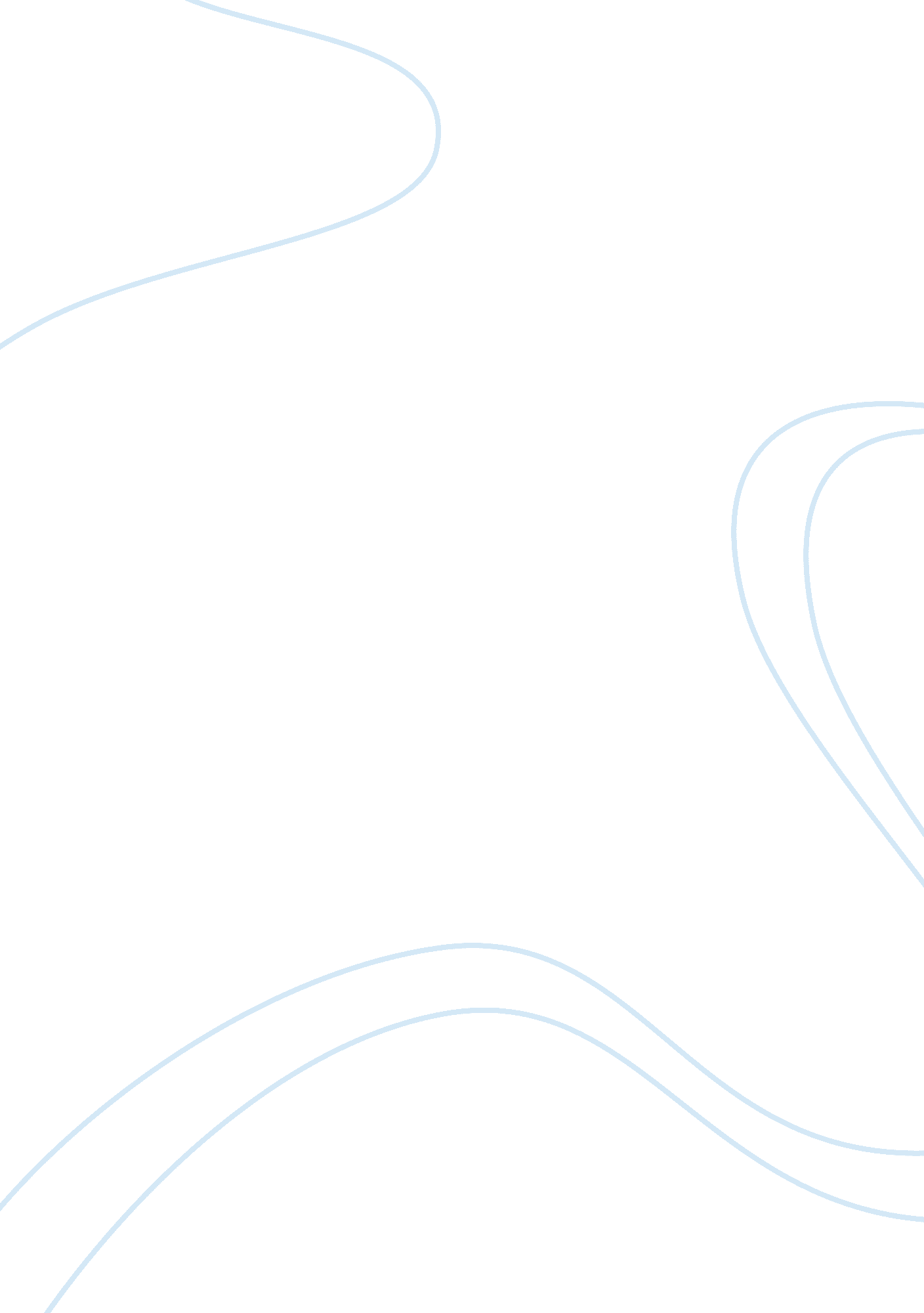 Areas that need improvementEducation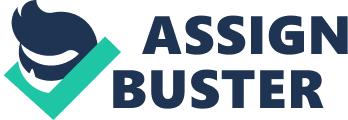 Areas That Need Improvement The grade I got in the critical reading and writing diagnostic assessment was not satisfactory. If I had time, I would improve on all areas. I aim to get at least a distinction and therefore all the areas need some improvements. Firstly, I would like to improve on my summary by making it clearer, well structured, and properly articulated. I would also work harder and try to improve my critical analysis skills. I would review a wider range of literature and improve on the critique and application of concepts. 
I would also include a comprehensive list of relevant references on the annotated bibliography and provide a complete description of the content. In addition, I would improve on my presentation skills in order to come up with an exceptional paper. I would polish on my referencing and fluency of the content. I would also work on the structure of the content and ensure that the ideas flow throughout the paper. 
Skills from the action plan 
In order to achieve good grades at this level, there are certain skills that in need to hone. Perfecting my skills in searching online journals, referencing and planning and managing an academic dissertation can really help to boost my grades. 
Having proficient skills in searching online journals will enable me to effectively carry out extensive literature searches. Research at Masters Level requires students to use specialized information sources and the ability to easily search for them is of paramount importance (Kim 2008). Online journals are some of the sources that are used at this level and therefore, students must have the necessary search skills in order to be able to access these materials and use them in writing their research papers. 
Skills in referencing and avoiding plagiarism are very important at this level since students are expected to conduct research and write properly referenced papers. These papers should be free of plagiarism and acknowledge the authors (Kim 2008). Good referencing and avoiding plagiarism earns students good grades. It is important to polish my skills in paraphrasing and quoting in order to avoid plagiarism in my papers. Plagiarizing is regarded as cheating and it automatically leads to failure. 
At Masters Level, writing dissertations is mandatory. Therefore, skills in planning and managing an academic dissertation are very important. A proper dissertation will require skills in choosing a good topic, developing research questions, conducting an organized and methodical research and proper reporting of the research (Kim 2008). Proper mastery of these skills will ensure that I will get a good grade for my dissertation. 
Academic Goals 
Students at all levels who wish to achieve good marks must set academic goals. At this level, I understand the importance of setting effective academic goals in order to improve my grades. Goals should be clear, well-defined and measurable. I have set some goals to help me to improve my grades. My first goal is to produce excellent papers that are well written and free of plagiarism. In order to achieve it, I plan to develop extraordinary research skills and a comprehensive understanding of all the areas that are usually covered in a research. My second goal is to graduate with a good grade and therefore I plan to work hard in all areas of reading and writing at Masters Level in order to achieve it. 
Reference 
Kim, J. I., 2008. Development and Validation of an ESL Diagnostic Reading-To-Write Test: An Effect-Driven Approach. USA, ProQuest. 